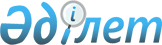 Еуразиялық экономикалық одақтың сыртқы экономикалық қызметінің Бірыңғай тауар номенклатурасына сәйкес дивин (Divin) спирттік сусынын сыныптау туралыЕуразиялық экономикалық комиссия Алқасының 2020 жылғы 3 қарашадағы № 140 шешімі
      Еуразиялық экономикалық одақтың Кеден кодексінің 22-бабы 1-тармағының бірінші абзацына сәйкес Еуразиялық экономикалық комиссия Алқасы шешті:
      1. Молдова Республикасында өндірілген этил спиртінің көлемдік үлесі 40 пайыздан төмен емес, емен бөшкелерде ұсталған дистилляттарға (жүзім шикізатынан өндірілген шарап материалын екі қайтара дистилляциялап алынған) қант шәрбатын, жұмсартылған суды және қант колерін қосып сыйымдылығы 2 л немесе одан төмен түтікшелерде купаждап дайындалған дивин (Divin) спиртті сусыны сыртқы экономикалық қызметтің Тауар номенклатурасына Түсіндірмелердің  негізгі 1 және 6-қағидаларына сәйкес Еуразиялық экономикалық одақтың сыртқы экономикалық қызметінің Бірыңғай тауар номенклатурасының 2208 20 290 0 кіші қосалқы позициясында сыныпталады.
      2. Осы Шешім ресми жарияланған күнінен бастап күнтізбелік 30 күн өткен соң күшіне енеді.
					© 2012. Қазақстан Республикасы Әділет министрлігінің «Қазақстан Республикасының Заңнама және құқықтық ақпарат институты» ШЖҚ РМК
				
      Еуразиялық экономикалық комиссияАлқасы Төрағасыныңміндетін уақытша атқарушы

В. Назаренко
